ПОЛОЖЕНИЕ  30го чемпионата россии  и ПЕРВЕНСТВА россии среди молодежи    по бодибилдингу и фитнесу   11 – 15 октября 2018г.Настоящее Положение составлено согласно Положения о всероссийских официальныхспортивных соревнованиях по бодибилдингу и Единого календарного плана на 2018 год.I. Цели и задачи30-й Чемпионат России и Первенство России среди молодежи по бодибилдингу и фитнесу - далее Соревнования, проводятся с целью популяризации и развития бодибилдинга и фитнеса по версии IFBB, как пропаганды здорового образа жизни и наиболее эффективных средств оздоровления населения. Задачами являются: выявление сильнейших спортсменов для отбора и формирования списка кандидатов в спортивные сборные команды России для подготовки к международным спортивным соревнованиям и участия в них от имени Российской Федерации; повышение спортивного мастерства спортсменов, занимающихся бодибилдингом; подготовка спортивного резерва.II. Сроки и место проведенияСоревнования проводятся в городе Красноярске 11 - 15 октября 2018 года.   Приём стартовых взносов, комиссия по допуску (взвешивание/измерения роста, СТРОГО по расписанию - см.Приложение № 4) в МВДЦ «Сибирь» - ул. Авиторов, 19, место проведения соревнований в Гранд-холл «Сибирь» - ул. Авиторов, 19.Проживание в «Амакс СИТИ-отель» - ул. Александра Матросова, 2. От гостиницы до места проведения соревнований будет организован трансфер, время в пути – 20-25мин.Заключительный банкет в ресторане «Максимилианс» - ул. Партизана Железняка, 17.   Проезд, проживание, питание и суточные за счет командирующих организаций.                        III. Организация и руководство соревнованиямиОбщее руководство по подготовке и проведению соревнований по правилам IFBB осуществляет ОРГКОМИТЕТ, а непосредственное руководство – ГЛАВНАЯ СУДЕЙСКАЯ КОЛЛЕГИЯ ФББР.ГЛАВНЫЙ   СУДЬЯ             – судья ВК      – Костив Зиновий Владимирович (Смоленск)ГЛАВНЫЙ   СЕКРЕТАРЬ    – судья ВК      – Михайлова Наталья Владимировна (СПб) ЗАМ.ГЛ.СЕКРЕТАРЯ          – судья 1 кат.  – Морозов Андрей Владимирович (Красноярск)СУДЬЯ-КОММентатор    – судья 1кат   – Корнюхин Дмитрий Константинович (Екатеринбург)Пред.ОРГКОМИТЕТА        – судья 1 кат  – Киюцин Денис Геннадьевич (Красноярск)IV. Участники соревнований        К участию в Соревнованиях допускаются спортсмены девяти возрастных групп: ДЕВОЧКИ (до 9 лет), ДЕВОЧКИ и МАЛЬЧИКИ (до 13 лет), ЮНОШИ до 18 лет, юниоры и юниорки (с 18 до 23 лет), взрослые – старше 23 лет и «МАСТЕРА» – женщины старше 35 лет, мужчины 40-49 лет, 50-59 лет и старше 60 лет.  Возраст определяется по году рождения (юниоры - 1995-2000гг).      Соревнования по бодибилдингу проводятся: среди МАЛЬЧИКОВ до 13 лет и Юношей в абсолютных категориях. юниоры соревнуются в категориях 75кг, св.75кг и в абсолютном первенстве; МАСТЕРА (мужчины) – 40-49 лет в категориях 90кг и св.90кг; – 50-59 лет; – старше 60 лет - в абсолютных категориях, и в абсолютном первенстве среди всех возрастных категорий МАСТЕРОВ; МУЖЧИНЫ - в категориях 70, 75, 80, 85, 90, 95, 100, св.100кг и в абсолютном п-ве.      Соревнования по классическому бодибилдингу проводятся: среди юниороВ и ЖЕНЩИН в абсолютных категориях, а среди мужчин в категориях 175см, 180см, св.180см и в абсолютном первенстве.      Соревнования по фитнесу проводятся: среди дЕВОЧЕК в возрастных категориях до 9 лет и до 13 лет, среди ЮНОШЕЙ до 18 лет, а также среди юниорок, мужчин и женщин (все в абсолютных категориях).       Соревнования по бодифитнесу проводятся: среди юниорок и МАСТЕРОВ (женщин) в абсолютных категориях, а среди женщин в категориях 158см, 163см, 168см, св.168см и в абсолютном первенстве.      Соревнования по фитнес-бикини проводятся: среди ЮНИОРОК в категориях 166см, св.166см и в абсолютном первенстве, а среди ЖЕНЩИН в категориях 158см, 160см, 162см, 164см, 166см, 169см, 172см, св.172см и в абсолютном первенстве, среди МАСТЕРОВ (женщин) в абсолютной категории.      Соревнования по пляжному бодибилдингу проводятся: среди ЮНИОРОВ и МАСТЕРОВ (мужчин) в абсолютных категориях, а среди МУЖЧИН в категориях 174см, 178см, св.178см и в абсолютном первенстве.      Соревнования по Фит-модель проводятся среди женщин в категориях 163см и св.163см и в абсолютном первенстве; по Атлетическому бодибилдингу (Muscular men’s physique) проводятся среди мужчин и Велнес-фитнес проводятся среди женщин в абсолютных категориях, как конкурсные категории, без очков в командный зачет.      Всего 53 категории и 9 абсолютных первенств. Спортсмены могут принять участие ТОЛЬКО В ОДНОЙ НОМИНАЦИИ!       Юноши, юниоры и юниорки могут соревноваться в старших возрастных группах своих номинаций, если они заняли I – III места в весовых или ростовых категориях своих возрастных групп. Исключения: пляжный бодибилдинг – I-VI место и фитнес-бикини – I-X место.        Спортсмены на комиссии по допуску должны быть в соревновательных костюмах, соответствующих правилам IFBB, предъявить паспорт и медицинскую страховку, сдать качественную фонограмму, записанную первым треком на USB-носителе (флэшке). Согласно приказа Минспорта РФ №227 от 17.03.2015, каждый участник соревнований должен иметь квалификационную книжку спортсмена для оформления спортивных разрядов, а также обладатели спортивных званий по бодибилдингу должны предъявить подтверждающие док-ты.      Судьи на инструктаже и жеребьевке ОБЯЗАНЫ предъявить книжку спортивного судьи.                     V. Условия приема участников      Сборные команды регионов должны отправить предварительную   ЗАЯВКУ НА   участие (см.Приложение № 1) с полным указанием Ф.И.О, даты рождения, номинации, весовой/ростовой категории каждого участника соревнований, Ф.И.О. представителей, информацию по гостинице НЕ позднее 08 октября 2018г. Тарифы на размещение и способ бронирования указаны в Приложении № 2.      Оригинал ЗАЯВКИ с визой врача и подписью руководителя, отвечающего за достоверность информации необходимо предоставить на комиссии по допуску. Команды, приславшие заявки позже, не получат скидку на проживание и размещаются в последнюю очередь при наличии свободных мест.       По правилам IFBB/ФББР количество официальных делегатов (вне зависимости от их статуса – судья, тренер или представитель) от одной команды определяется: 2 и менее спортсменов – 1 официальный делегат/судья/тренер, 3 и более спортсменов – 2 делегата/судьи/тренера. Внимание: за кулисы в зону разминки проходят только представители, экстра-делегаты и спортсмены при предъявлении браслетов. Браслеты для официальных делегатов будут выдаваться при оплате стартовых взносов, которые сдаёт ТОЛЬКО руководитель команды за всю сборную команду региона. Экстра-пакет (браслет в зону разминки и билет на банкет) - 3500 рублей.       Деятельность ФББР осуществляется за счет членских и целевых (стартовых) взносов, которые собираются главным бухгалтером ФББР и размещаются на расчетном счете ФББР. Тренеры, представители, судьи и участники обязаны быть членами ФББР, оплатив вступительный взнос 500 рублей и получив членский билет ФББР и значок. Каждый участник СОРЕВНОВАНИЙ старше 16 лет (спортсмен, судья, представитель, тренер) оплачивает целевой (стартовый) взнос, который составляет 1500 рублей, который идет на уставную деятельность ФББР. Сборная команда Красноярского края (принимающий регион) от стартового взноса освобождается.        Аренду места проведения соревнований, наградную атрибутику и заключительный банкет обеспечивает Оргкомитет Соревнований.          Вход на банкет: для спортсменов и официальных делегатов – 500руб; для сопровождающих – 2000руб. Билеты на банкет приобретаются только на регистрации – 11 октября 2018г.                     VI. Заявки на участиеПредварительные   ЗАЯВКИ  НА  УЧАСТИЕ   (смотрите Приложение № 1)  высылаются:   в ФББР: на e-mail: dubinin@fbfr.ru. Телефоны ФББР для справок: 8 (812) 378-94-51.Ген.секретарь ФББР - Михайлова Наталья Владимировна 8 (921) 740-74-56. Заявки для встречи организованных групп высылаются на почту: rpexpo@bk.ruКонтактное лицо: 8(913)172-85-01 Гвозденко Татьяна Леонидовна.      Официальная группа, в которой будет размещаться дополнительная информация, а так же можно задать вопросы  - https://vk.com/siberianpowershow2018VII. Определение победителей       Победители в категориях определяются, согласно правилам, по наименьшей сумме мест. При равном количестве мест победитель определяется по правилам IFBB. В командном зачете команда-победитель определяется по наибольшей сумме очков пяти лучших результатов, полученных спортсменами каждой команды. В зачет идут результаты не более двух спортсменов в одной категории от региона. Очки подсчитываются по правилам IFBB: I место - 16 очков, II место - 12 очков, III место - 9 очков, IV место - 7 очков,..- X место - 1 очко. Очки, данные команде девочками, мальчиками и юношами оцениваются 50%, а юниорками, юниорами, МАСТЕРАМИ, участниками категорий «ФИТНЕС-БИКИНИ» и «ПЛЯЖНЫЙ БОДИБИЛДИНГ» - 75% от их суммы очков. Абсолютные чемпионы во всех взрослых и в юниорскИХ категориях получают к своей сумме очков в командный зачет по 2 очка.VIII. Награждение      Победители и призеры среди: ДЕВОЧЕК, МАЛЬЧИКОВ, ЮНОШЕЙ, ЮНИОРОВ и ЮНИОРОК награждаются кубками, медалями и дипломами. Абсолютный победитель среди ЮНИОРОВ награждается специальным кубком, золотой медалью и дипломом.    Во взрослых категориях призеры награждаются кубками, медалями и дипломами. Абсолютные победители награждаются специальными кубками, золотыми медалями и дипломами.      Команда-победительница награждается специальным призом и дипломом. За II и III места команды награждаются кубками и дипломами соответствующих степеней.     В категориях разыгрываются: 53 комплекта медалей, 9 золотых медалей вручаются абсолютным чемпионам. 29 золотых медалей вручаются тренерам чемпионов за воспитание победителей среди взрослых категорий и абсолютного победителя среди юниоров в бодибилдинге.       Спортсмен, добившийся в текущем сезоне наибольшего прогресса, награждается призом Президента ФББР - «ПРИЗ ПРОГРЕССА».IX. Дополнительная информация         мужчинам и юниорам в бодибилдинге, занявшим в течение предыдущего соревновательного года на кубке и/или ЧЕМПИОНАТЕ РОССИИ I-III места, при взвешивании на данных СОРЕВНОВАНИЯХ дается провес: I место – , II место – , III место – . Юношам в бодибилдинге, а также Мужчинам в классическом бодибилдинге и Мужчинам в фитнесе соответственно , , .    Внимание судей! Всем судьям на жеребьевке сдать судейские книжки для формирования судейских бригад и для прохождения переаттестации.  Заявки на участие в судействе ОБЯЗАТЕЛЬНО отправляйте по эл.почте: dubinin@fbfr.ru по следующей форме:Внимание членов сборных команд России! Комплектование сборных команд на чемпионаты мира осуществляется тренерским советом ФББР по представлению личных тренеров спортсменов, руководителей региональных федераций по результатам участия в Кубках/чемпионатах России-2018г (информация на сайте www.fbfr.ru). Предварительные заявки отправлять до 01.10.2018 по эл.почте: dubinin@fbfr.ru. Каждый кандидат в сборную команду обязан будет подписать СОГЛАСИЕ НА ПРОХОЖДЕНИЕ ДОПИНГ-КОНТРОДЯ и ОТВЕТСТВЕННОСТЬ ЗА УПОТРЕБЛЕНИЕ ЗАПРЕЩЕННЫХ WADA ПРЕПАРАТОВ И МЕТОДОВ!Внимание СМИ!  Аккредитация прессы, фото- и тележурналистов, репортеров, Интернет-порталов осуществляется по предварительным заявкам (см.Приложение № 3). Внимание спортсменов! Для спортсменов на соревнованиях будет организовано профессиональное нанесение грима (JanTana). Запись будет осуществляться на регистрации. Более подробная информация в официальной группе турнира.X. Программа соревнований Приложение № 1Заявки на участие, заверенные руководителем региональной Федерации, должны быть отправлены не позднее 08 октября 2018г. Все данные указывать полностью!Заявка  на  участие  (ОБРАЗЕЦ)          в Чемпионате России по бодибилдингу и фитнесу        11-15 октября 2018г.   г. Красноярскот сборной команды ………………………………………………..…… (региона)Руководитель команды  (Ф.И.О.) _______________________________________Номер телефона   ___________________Электронная почта ______________________     Руководитель Федерации                                                                                       Подпись М.П.Приложение № 2                                        Тарифы   на размещение                          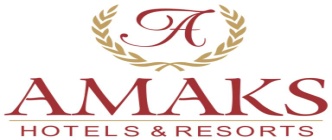 АМАКС СИТИ         660012 Россия, Красноярск, ул. А. Матросова, 2           +7 (3912)2761959 Регистрационная формадля делегатов и участников Чемпионата России по бодибилдингу и фитнесуКрасноярск, 11 – 15 октября 2018Бронирование отеля осуществляется самостоятельно. Менеджер Полякова Анжелика тел 8 (391) 2761956e-mail:kras-sale@amaks-hotel.ruПриложение № 3АНКЕТА для аккредитации СМИ Просим внести данные СМИ и сотрудников, которые примут участие в освещении соревнований. Контактное лицо: Пропускова Ольга 8 926 282 2961 email: Rpexpo@bk.ruВсе поля являются обязательными для заполнения! Если от одного СМИ аккредитуется более 1-го представителя, анкета заполняется                           на каждого! Заполненная анкета направляется в Оргкомитет Федерации не позднее 08 октября 2018 года на эл. почту: Rpexpo@bk.ru Аккредитованные журналисты получат наручный браслет и бейдж, которые дают право посещения мероприятия.  *СМИ, по какой-либо причине не получившее в срок аккредитацию, на территорию мероприятия допущено не будет. Для последующего сотрудничества аккредитованным СМИ предоставить Оргкомитету исходные материалы/сюжеты о кубке России, на жестких дисках или электронном виде в архив ФББР. *Представителям СМИ, получившим аккредитацию, но не осветившим мероприятия кубка России в дальнейшем будет отказано в получении аккредитации. При использовании официальной информации, цитировании высказываний участников, фотографий и видеосюжетов, сделанных в рамках Чемпионата России-2018, готовые материалы должны содержать упоминание о Чемпионата России по бодибилдингу-2018.Приложение № 4Чемпионат России - 2018  Расписание  взвешивания / измерения  ростовых  категорий    Участники получают свои номерки без жеребьевки по порядку регистрации в категории. Спортсмен, опоздавший на регистрацию в свою категорию, будет зарегистрирован по окончанию аккредитации последней номинации.Начало регистрации категорий -  в 13:00  (11 октября 2018)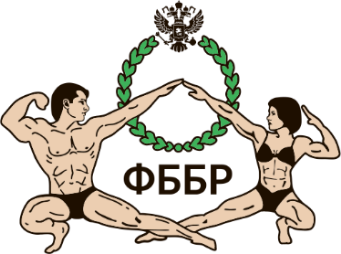 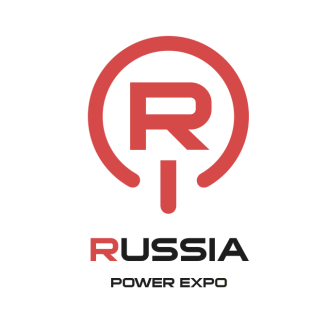 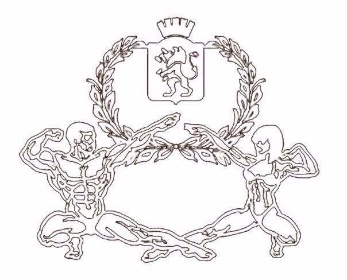    «Утверждаю»Президент Федерации              бодибилдинга  России______________А.В.Вишневский   «____» __________ 2018г.         «Утверждаю»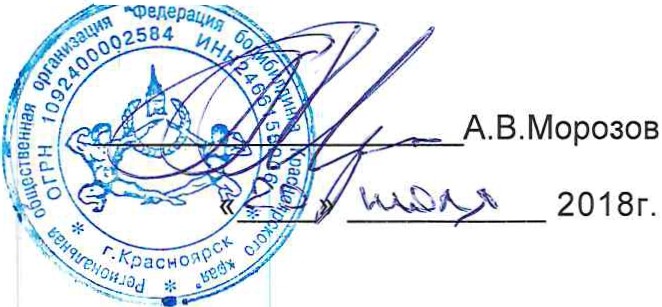 Президент   Федерации              бодибилдинга Красноярского края__________________А.В.Морозов   «____» __________ 2018г.                                          красноярскФ.И.О.РегионПрисвоенная судейская категория№ удостоверения,дата выдачи11.10(чт.)ЗАЕЗД УЧАСТНИКОВ -  РЕГИСТРАЦИЯЗАЕЗД УЧАСТНИКОВ -  РЕГИСТРАЦИЯЗАЕЗД УЧАСТНИКОВ -  РЕГИСТРАЦИЯ11.10(чт.)с 0900Прием стартовых взносов (павильон №3). Взносы за сборную команду региона сдает ТОЛЬКО руководитель команды. Прием стартовых взносов (павильон №3). Взносы за сборную команду региона сдает ТОЛЬКО руководитель команды. 11.10(чт.)1300 Измерение весовых и ростовых категорий (павильон №3)Участники получают свои номерки без жеребьевки по порядку регистрации в категории (строго по регламенту!). Спортсмен, опоздавший на регистрацию в свою категорию, будет зарегистрирован по окончанию аккредитации последней номинации. Измерение весовых и ростовых категорий (павильон №3)Участники получают свои номерки без жеребьевки по порядку регистрации в категории (строго по регламенту!). Спортсмен, опоздавший на регистрацию в свою категорию, будет зарегистрирован по окончанию аккредитации последней номинации. 12.10(пт.)1-й ДЕНЬ -  Первенство   России1-й ДЕНЬ -  Первенство   России1-й ДЕНЬ -  Первенство   России12.10(пт.)1030Инструктаж судей. Формирование судейских бригад     (Концертный зал Гранд Холл «Сибирь»)Инструктаж судей. Формирование судейских бригад     (Концертный зал Гранд Холл «Сибирь»)12.10(пт.)1100Бодибилдинг  - мальчики,               абс.кат.Фитнес         - юноши, абс.кат.       (I раунд)Фитнес          - девочки, до 9 лет    (I раунд)Фитнес          - девочки, до 13 лет  (I раунд)Фитнес          - юноши, абс.кат.     (II раунд)Награждение - б/б мальчики,       абс.кат.Награждение - фитнес-юноши, абс.кат.Бодибилдинг - юноши,  абс.кат.Фитнес         - девочки, до 9 лет    (II раунд)  10. Фитнес        - девочки, до 13 лет  (II раунд)11. Награждение - б/б юноши,     абс.кат.12. Классич.б/б.  - юниоры, абс.кат. (I раунд)13. Бодибилдинг - юниоры, 75кг14. Бодибилдинг - юниоры, +75кг15. Классич.б/б.  - юниоры, абс.кат. (II раунд)16. Пляж.б/б        - юниоры, абс.кат.17. Награждение - фитнес-девочки до 9 лет18. Награждение - фитнес-девочки до 13 лет19. Награждение - б/б юниоры, 75кг20. Награждение - б/б юниоры,  +75кг21. Бодибилдинг - ю-ры, АБС.Перв.+ награжд. 22. Награждение - классич. б/б-юниоры,   абс.кат.23.  Награждение - пляжн.б/б-юниоры, абс.кат24. Фитнес             - юн-ки, абс.кат.   (I раунд)25. Бодифитнес     - юниорки, абс.кат.26. Фитнес-бикини - юн-ки,   166см27. Фитнес-бикини - юн-ки, +166см28. Фитнес             - юн-ки, абс.кат.    (II раунд)29. Бодифитнес     - мастера, абс.кат.30. Фитнес-бикини - мастера, абс.кат.31. Награждение   - бодифит.- юниорки, абс.кат.32. Награждение.  - бодифит.-мастера,   абс.кат.33. Награждение - фит.бикини-мастера, абс.кат.34. Награждение  - фитнес - юн-ки,      абс.кат.35. Награждение  - фитн.-бикини-юн-ки 166см36. Награждение - фитн.-бикини-юн-ки +166см37. Фитнес-бикини - юн-ки,АБС.Перв.+награжд.38. Бодибилдинг  - муж.-мастера, 40-49л   90кг39. Бодибилдинг  - муж.-мастера, 40-49л +90кг40. Бодибилдинг  - муж.-мастера, 50-59лет абс.к41.  Бодибилдинг  - муж.-мастера, + 60лет абс.к42. Пляж.б/б        - мастера,  абс.кат.43. Награждение   - мужч.-мастера, 40-49л 90кг44. Награждение   - мужч.-мастера, 40-49л +90кг45. Награждение - мужч.-мастера, 50-59л абс.кат.46. Награждение - мужч.-мастера, 60 лет абс.кат.47. Бодибилдинг-мужч.-маст.АБС.Перв,+ нагр48.Награждение - пляжн.б/б–мастера, абс.кат12.10(пт.)Бодибилдинг  - мальчики,               абс.кат.Фитнес         - юноши, абс.кат.       (I раунд)Фитнес          - девочки, до 9 лет    (I раунд)Фитнес          - девочки, до 13 лет  (I раунд)Фитнес          - юноши, абс.кат.     (II раунд)Награждение - б/б мальчики,       абс.кат.Награждение - фитнес-юноши, абс.кат.Бодибилдинг - юноши,  абс.кат.Фитнес         - девочки, до 9 лет    (II раунд)  10. Фитнес        - девочки, до 13 лет  (II раунд)11. Награждение - б/б юноши,     абс.кат.12. Классич.б/б.  - юниоры, абс.кат. (I раунд)13. Бодибилдинг - юниоры, 75кг14. Бодибилдинг - юниоры, +75кг15. Классич.б/б.  - юниоры, абс.кат. (II раунд)16. Пляж.б/б        - юниоры, абс.кат.17. Награждение - фитнес-девочки до 9 лет18. Награждение - фитнес-девочки до 13 лет19. Награждение - б/б юниоры, 75кг20. Награждение - б/б юниоры,  +75кг21. Бодибилдинг - ю-ры, АБС.Перв.+ награжд. 22. Награждение - классич. б/б-юниоры,   абс.кат.23.  Награждение - пляжн.б/б-юниоры, абс.кат24. Фитнес             - юн-ки, абс.кат.   (I раунд)25. Бодифитнес     - юниорки, абс.кат.26. Фитнес-бикини - юн-ки,   166см27. Фитнес-бикини - юн-ки, +166см28. Фитнес             - юн-ки, абс.кат.    (II раунд)29. Бодифитнес     - мастера, абс.кат.30. Фитнес-бикини - мастера, абс.кат.31. Награждение   - бодифит.- юниорки, абс.кат.32. Награждение.  - бодифит.-мастера,   абс.кат.33. Награждение - фит.бикини-мастера, абс.кат.34. Награждение  - фитнес - юн-ки,      абс.кат.35. Награждение  - фитн.-бикини-юн-ки 166см36. Награждение - фитн.-бикини-юн-ки +166см37. Фитнес-бикини - юн-ки,АБС.Перв.+награжд.38. Бодибилдинг  - муж.-мастера, 40-49л   90кг39. Бодибилдинг  - муж.-мастера, 40-49л +90кг40. Бодибилдинг  - муж.-мастера, 50-59лет абс.к41.  Бодибилдинг  - муж.-мастера, + 60лет абс.к42. Пляж.б/б        - мастера,  абс.кат.43. Награждение   - мужч.-мастера, 40-49л 90кг44. Награждение   - мужч.-мастера, 40-49л +90кг45. Награждение - мужч.-мастера, 50-59л абс.кат.46. Награждение - мужч.-мастера, 60 лет абс.кат.47. Бодибилдинг-мужч.-маст.АБС.Перв,+ нагр48.Награждение - пляжн.б/б–мастера, абс.кат12.10(пт.)2200ЗАСЕДАНИЕ ПРЕЗИДИУМА ФББР   ЗАСЕДАНИЕ ПРЕЗИДИУМА ФББР   13.10.(сб.)2-й ДЕНЬ   -    ЧЕМПИОНАТ РОССИИ2-й ДЕНЬ   -    ЧЕМПИОНАТ РОССИИ2-й ДЕНЬ   -    ЧЕМПИОНАТ РОССИИ13.10.(сб.)930Инструктаж судей. Формирование судейских бригад  (Концертный зал Гранд Холл «Сибирь»)Инструктаж судей. Формирование судейских бригад  (Концертный зал Гранд Холл «Сибирь»)13.10.(сб.)10001. Бодифитнес    - женщины,                        158см 2. Бодифитнес    - женщины,                        163см 3. Бодифитнес    - женщины,                        168см 4. Бодифитнес    - женщины,                 +168см  5. Награждение  - бодифитнес - жен.,     158см6. Награждение  - бодифитнес  - жен.,      163см7. Награждение  - бодифитнес       - жен.,  168см8. Награждение  - бодифитнес      - жен., +168см9. Бодифитнес    - жен., АБС.Перв. + награжд.10. Классич.б/б   -  женщины,                   абс.кат.11.Велнес-фитнес - женщины,                абс.кат.12. Фитнес-бикини - женщины,                       158см13.  Фитнес-бикини - женщины,                       160см14.  Фитнес-бикини - женщины,                       162см15.  Фитнес-бикини - женщины,                       164см16. Фитнес-бикини - женщины,                       166см17. Награждение - фитнес-бикини,          158cм18. Награждение - фитнес-бикини,          160cм19. Награждение - фитнес-бикини,          162см20. Награждение - фитнес-бикини,          164см21.  Награждение - фитнес-бикини,          166см22. Фитнес-бикини - женщины,                       169см23. Фитнес-бикини - женщины,                       172см24. Фитнес-бикини - женщины,                    + 172см25. Награждение - фитнес-бикини,           169см26. Награждение- фитнес-бикини,           172см27.  Награждение - фитнес-бикини,         +172см28. Фитнес-бикини – АБС.Перв.  + награжд.29. Классич.б/б.  - мужчины, 175см (I раунд)30. Классич.б/б.  - мужчины, 180см (I раунд)31. Классич.б/б.  - мужчины , +180см (I раунд)32. Награждение - клас.б/б женщины,  абс.кат.33. Награждение - велнес-фит., женщ, абс.кат.34. Классич.б/б.  - мужчины, 175см    (II раунд)35. Классич.б/б.  - мужчины, 180см   (II раунд)  36. Классич.б/б.  - мужчины ,+180см   (II раунд)37. Награждение - классич. б/б-муж.,         175см38. Награждение - классич. б/б-муж.,         180см39. Награждение  - классич. б/б-муж.,     + 180см40. Классич.б/б.   - муж.,    АБС.Перв. + награжд.41.  Пляж.б/б             - муж., 174см42. Пляж.б/б             - муж., 178см43. Пляж.б/б             - муж., +178см44. Награждение - пляж.б/б 174см45. Награждение - пляж.б/б 178см46. Награждение - пляж.б/б +178см47.  Пляж.б/б       - муж., АБС.Перв. + награжд. 14.10(вс.)3-й ДЕНЬ   -    ЧЕМПИОНАТ РОССИИ3-й ДЕНЬ   -    ЧЕМПИОНАТ РОССИИ3-й ДЕНЬ   -    ЧЕМПИОНАТ РОССИИ14.10(вс.)830Конференция       (Концертный зал Гранд Холл «Сибирь»)Конференция       (Концертный зал Гранд Холл «Сибирь»)14.10(вс.)1300Торжественное открытие1. Фитнес           - женщины,  абс.кат. (I раунд)2. Фит-модель   - женщины, 163см  (I раунд)3. Фит-модель   - женщины, +163см  (I раунд)4. Фитнес           - мужчины, абс.кат.   (I раунд)5. Атлетич.б/б     - мужчины, абс.кат.6. Фитнес           - женщины, абс.кат. (II раунд)7. Фит-модель   - женщины, 163см (II раунд)8. Фит-модель   - женщины, +163см (II раунд)9. Фитнес           - мужчины, абс. кат.  (II раунд)10. Награждение  - фит-модель женщ. 163см11. Награждение  - фит-модель женщ. +163см12. Фит-модель  - АБС.Перв. + награжд.13. Награждение  - фитнес-женщины, абс.кат14. Награждение  - фитнес-мужчины,  абс. кат.15. Награждение - атлетич.б/б, абс.кат.16. Бодибилдинг      - мужчины,  70кг (I раунд)17. Бодибилдинг      - мужчины,  75кг (I раунд)18. Бодибилдинг      - мужчины,  80кг (I раунд)19. Бодибилдинг      - мужчины,  85кг (I раунд)20. Бодибилдинг     - мужчины,  70кг (II раунд)21.  Бодибилдинг     - мужчины,  75кг (II раунд)22. Бодибилдинг     - мужчины,  80кг (II раунд)23. Бодибилдинг    - мужчины,   85кг (II аунд)24. Награждение  - б/б  мужчины,               70кг25. Награждение  -  б/б мужчины,               75кг26. Награждение  - б/б  мужчины,               80кг27. Награждение - б/б мужчины,                 85кг28. Бодибилдинг - мужчины,    90кг    (I раунд)29. Бодибилдинг - мужчины,    95кг    (I раунд)30. Бодибилдинг - мужчины,    100кг  (I раунд)31. Бодибилдинг - мужчины,   +100кг (I раунд)32. Бодибилдинг - мужчины,    90кг   (II раунд)33. Бодибилдинг - мужчины,    95кг   (II раунд)34. Бодибилдинг - мужчины,    100кг (II раунд)35. Бодибилдинг - мужчины,  +100кг (II раунд)36. Награждение - б/б мужчины,                 90кг37. Награждение - б/б мужчины,                 95кг38. Награждение - б/б мужчины,               100кг39. Награждение  - б/б мужчины,            +100кг40. Бодибилдинг  - муж.,  АБС.Перв.+ награжд.41. Награждение команд14.10(вс.)2100ЗАКЛЮЧИТЕЛЬНЫЙ БАНКЕТ (Ресторан «Максимилианс»)ЗАКЛЮЧИТЕЛЬНЫЙ БАНКЕТ (Ресторан «Максимилианс»)15.10(пн.)до 1200ОТЪЕЗД УЧАСТНИКОВ СОРЕВНОВАНИЙОТЪЕЗД УЧАСТНИКОВ СОРЕВНОВАНИЙП/пФ.И.О. полностьюДата рожд.(полностью)НоминацияВесовая категория/Ростовая категорияПроживание в гос-цеАМАКС СИТИПроживание в гос-цеАМАКС СИТИВиза врачаП/пФ.И.О. полностьюДата рожд.(полностью)НоминацияВесовая категория/Ростовая категорияЗАЕЗД дата / время ВЫЕЗД дата / времяВиза врачаЭскин Александр Евгеньевич16.12.1983Мужчины75кгПРОЖИВАНИЕ. Согласован ранний заезд с 10-00 при наличие свободных мест. Выезд 12-00.ПРОЖИВАНИЕ. Согласован ранний заезд с 10-00 при наличие свободных мест. Выезд 12-00.ПРОЖИВАНИЕ. Согласован ранний заезд с 10-00 при наличие свободных мест. Выезд 12-00.ПРОЖИВАНИЕ. Согласован ранний заезд с 10-00 при наличие свободных мест. Выезд 12-00.Категория номераКомплектация номеровКомплектация номеровЦена за номер/ суткиКатегория номераКомнатаСанузелЦена за номер/ сутки "Стандарт" 1-местныйКровать - 0,8 м, письменный стол, тумбочка, шкаф, телефон, ТВ, холодильник, кондиционер, Душ, туалетные принадлежности,  набор полотенец, фен1 800,00   "Бизнес" 2-местныйКровать - 1*1,6 м/2*0,8 м, письменный стол, 2 тумбочки, телефон, ТВ, мини-холодильник, шкаф, кондиционерДуш, туалетные принадлежности, набор полотенец2 600,00  "Бизнес" 2-местныйКровать - 1*1,6 м/2*0,8 м, письменный стол, 2 тумбочки, телефон, ТВ, мини-холодильник, шкаф, кондиционерДуш, туалетные принадлежности, набор полотенец2 000,00  "Студия"2-местныйКровать - 1,8 м, письменный стол, 2 тумбочки,  телефон, мини-холодильник, сейф, ТВ, раскладной диван, шкаф, кондиционерВанная комната, набор полотенец, халат, фен, весы,  туалетные принадлежности4 000,00  "Люкс" 2 комнатный   Кровать - 1,8 м, письменный стол, 2 тумбочки, туалетный столик, журнальный столик, мягкая мебель, телефон, ТВ, шкаф, мини-холодильник, посуда, кондиционер, сейфВанная комната, душевая кабина, набор полотенец, халаты, фен, весы, туалетные принадлежности4 600,00  Название СМИАдрес редакцииКонтактный телефон редакцииE-mail редакцииФИО аккредитованного представителяДолжностьМобильный телефонE-mailВносимое в зрительный зал фото/телеоборудованиеКак будет использоваться отснятый материал уже после турнираПланируете ли Вы передавать отснятый материал сторонним лицам?Планируете ли Вы размещать рекламный материал, логотипы на отснятом материале?Время:  13.00 – 14.00Категория: Фитнес-девочки 9 летКатегория: Фитнес-девочки 13 летКатегория: Фитнес-юношиКатегория: Бодибилдинг. Мальчики до 13 летКатегория: Бодибилдинг. Юноши абсолютнаяКатегория: Бодибилдинг. Юниоры 75кгКатегория: Бодибилдинг. Юниоры +75кгКатегория: Классический бодибилдинг юниорыВремя:   14.00 – 15.00Категория: Фитнес-юниоркиКатегория: Бодифитнес-юниоркиКатегория: Фитнес-бикини юниорки 166смКатегория: Фитнес-бикини юниорки +166смКатегория: Фитнес-бикини мастераВремя:   15.00 – 16.00Категория: Бодифитнес-мастераКатегория: Бодибилдинг                   - Мастера-мужчины 40-49 лет 90кгКатегория: Бодибилдинг                   - Мастера-мужчины 40-49 лет +90кгКат.: Бодибилдинг. Мастера-мужчины ст.50 летКат.: Бодибилдинг. Мастера-мужчины ст.60 летВремя:   16.00 – 17.00Категория: Фитнес-женщиныКатегория: Фитнес-мужчиныКатегория: Бодифитнес 158 смКатегория: Бодифитнес 163смКатегория: Бодифитнес 168смКатегория: Бодифитнес +168смКатегория: Классический ББ женщиныКатегория: Велнес-фитнесВремя:   17.00 – 18.00Категория: Классический бодибилдинг 175смКатегория: Классический бодибилдинг 180смКатегория: Классический бодибилдинг +180смКатегория: Атлетический бодибилдинг Время:   18.00 – 19.00Категория: Бодибилдинг. Мужчины 70кгКатегория: Бодибилдинг. Мужчины 75кгКатегория: Бодибилдинг. Мужчины 80кгКатегория: Бодибилдинг. Мужчины 85кгКатегория: Бодибилдинг. Мужчины 90кгКатегория: Бодибилдинг. Мужчины 95кгКатегория: Бодибилдинг. Мужчины 100кгКатегория: Бодибилдинг. Мужчины +100кгВремя:   19.00 – 20.00Категория: Пляжный бодибилдинг-юниорыКатегория: Пляжный бодибилдинг-мастераКатегория: Пляжный бодибилдинг 174смКатегория: Пляжный бодибилдинг 178смКатегория: Пляжный бодибилдинг +178смВремя:   20.00Категория: Фит-модель 163см и +163смКатегория: Фитнес-бикини 158смКатегория: Фитнес-бикини 160смКатегория: Фитнес-бикини 162смКатегория: Фитнес-бикини 164смКатегория: Фитнес-бикини 166смКатегория: Фитнес-бикини 169смКатегория: Фитнес-бикини 172смКатегория: Фитнес-бикини +172см